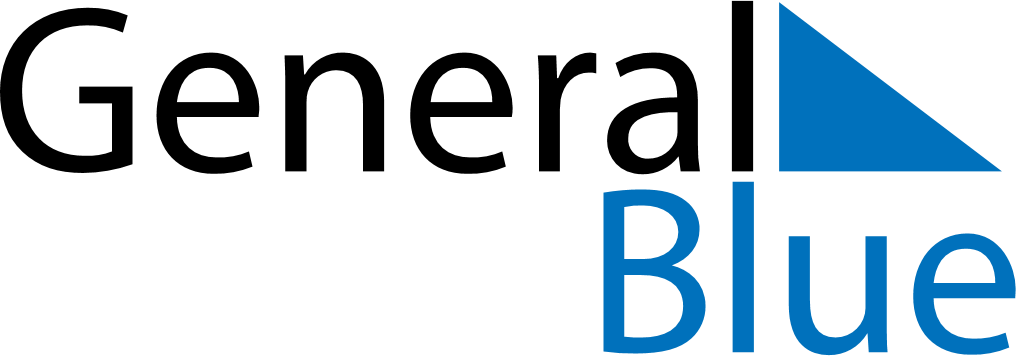 December 2028December 2028December 2028December 2028BelgiumBelgiumBelgiumMondayTuesdayWednesdayThursdayFridaySaturdaySaturdaySunday1223456789910Saint Nicholas111213141516161718192021222323242526272829303031Christmas Day